Noticias de la semana - 8/2 (News of the Week - 8/2)Clique para ensinar ao E-mail de CSPB que esta conversa é importante.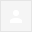 espanholportuguêsVer mensagem originalHola estimados compañerxs de la Red Sindical Justicia Fiscal de la ISP.Abajo sigue el primer boletín del 2019 con noticias de justicia fiscal en Latino America que ocurrieron durante el último més.Recordando que al largo del año organizaremos estudios y actividades sobre el tema en Latino America. Y que estoy para darles suporte a cualquer actividad, campaña o acción sobre justicia fiscal y temas relacionados.1: INIET/Nicaragua "Cae recaudación de impuestos por la crisis"2: Decidamos/Paraguay "Justicia fiscal, el camino económico para derribar la desigualdad"3: Justicia Tributaria/Colombia "De $ 14 a 24 billones aumentarán beneficios tributarios a grandes empresas"4: Latindadd "PERÚ: Parlamentario plantea eliminar prescripción de deudas tributarias"5: Latindadd "Economía digital vs tributación"6: Latindadd "ICRICT: El proceso BEPS y cómo debería ser una verdadera reforma"7: Cadep/Paraguay "Informe sobre Transparencia Fiscal"8: ICEFI "Costa Rica: Icefi expuso los desafíos estructurales de las finanzas públicas del país y recomendó avanzar hacia un acuerdo fiscal de largo plazo"9: ICEFI "El Salvador: Icefi revela la poca viabilidad financiera de las promesas electorales"10: ICEFI "Guatemala: estimaciones del Icefi advierten tendencia decreciente en la recaudación y un agujero fiscal de Q1,700.00 millones en 2019"11: INESC "Gastos tributários de empresas no Brasil: 2011 a 2018"12: Rede Brasil Atual "Brasil perde R$ 4,6 bi ao não tributar acionistas de Itaú, Bradesco e Santander"13: IJF " 'O Brasil vai quebrar se não fizer reforma tributária progressiva'. Entrevista especial com Rosa Ângela Chieza"Por favor, quien tiene más noticias, compartan por acá,Saludos/Abraços,Gabriel CasnatiISP/PSI Interamerica
Oficina Regional - Regional OfficeRua Barão de Itapetininga, 163 - 2º andar - Sala 2República - CEP: 01042-001São Paulo - SP / BRASIL
Tel.: 11 3257-7371
Skype: g.casnatiFacebook: ISP Interamérica
Página Web: www.world-psi.orgPSI complies with EU privacy legislation. Please refer to our privacy policy or contact privacy@world-psi.org, if you want to view, update or delete any of your contact details. Subscribe to our mailing lists. 

L’ISP se conforme à la législation de l’UE sur la protection de la vie privée. Veuillez vous référer à notre politique de confidentialité ou contacter privacy@world-psi.org si vous souhaitez consulter, mettre à jour ou supprimer l’une de vos coordonnées. Abonnez-vous à nos listes de diffusions.

La ISP cumple con la legislación de la UE sobre protección de la privacidad. Por favor, consulte nuestra política de privacidad o contacte con privacy@world-psi.org si desea ver, actualizar o suprimir sus datos de contacto. Suscríbase a nuestras listas de correo.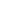 -- 
Has recibido este mensaje porque estás suscrito al grupo "Red Justicia Fiscal" de Grupos de Google.
Para cancelar la suscripción a este grupo y dejar de recibir sus mensajes, envía un correo electrónico a justicia-fiscal+unsubscribe@googlegroups.com.
Para publicar en este grupo, envía un correo electrónico a justicia-fiscal@googlegroups.com.
Para ver esta conversación en el sitio web, visita https://groups.google.com/d/msgid/justicia-fiscal/DB6PR0602MB2949DD5DD8E6A984F3A22E35B0690%40DB6PR0602MB2949.eurprd06.prod.outlook.com.
Para acceder a más opciones, visita https://groups.google.com/d/optout.Olá queridos camaradas do PSI União Tax Justice Network. Abaixo segue o primeiro boletim de 2019 com a notícia de justiça tributária na América Latina que ocorreu durante o último mês. Recordando que ao longo do ano para organizar estudos e actividades sobre o tema na América Latina. E eu estou para dar Suporte para cualquer atividade, campanha ou ação na justiça fiscal e assuntos relacionados. 1: INIET / Nicaragua "arrecadação de impostos Cae pela crise" 2: Decidamos / Paraguay "justiça fiscal, maneira econômica para derrubar a desigualdade" 3: Tax Justice / Colombia "de US $ 14 a 24 trilhões de benefícios fiscais aumentam a grandes empresas" 4: LATINDADD "PERU: objetivos parlamentares para eliminar a prescrição de dívidas fiscais" 5: LATINDADD "Economia Digital vs tributação" 6: LATINDADD "ICRICT: O processo BEPS e como ela deve ser verdadeira reforma" 7: CADEP / Paraguay "Relatório de Transparência Fiscal" 8: ICEFI "Costa Rica: ICEFI expostos os desafios estruturais do país 's finanças públicas e recomendou movendo em direção a um longo - acordo fiscal termo" 9: ICEFI "El Salvador: ICEFI revela pouca viabilidade financeira das promessas eleitorais" 10: ICEFI "Guatemala: ICEFI avisar estimativas tendência de queda na receita e um buraco fiscal Q1,700.00 milhões em 2019." 11: INESC "despesas fiscais empresarial Brasil: 2011-2018" 12: Rede Brasil Atual "O Brasil Perde R $ 4,6 bi Não Ao tributados acionária Itaú Bradesco e Santander" 13: FIJ " 'reforma tributária O Brasil Não vai quebrar Fizer é progressiva' com Entrevista Especial Angela Rosa Chieza." Por favor, quem tem mais notícias, compartilhar por aqui, Saudações / Abraços, Gabriel Casnati ISP / PSI Interamérica 
Escritório Regional - Escritório Regional Rua Barão de Itapetininga, 163 - 2º andar - Sala 2 República - CEP: 01042-001 São Paulo - SP / BRASIL 
Tel.: 11 3257-7371 
Skype: g.casnati Facebook: ISP Interamérica 
Website: www.world-psi.org Caixa de entradaxsex, 8 de fev 14:07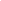 